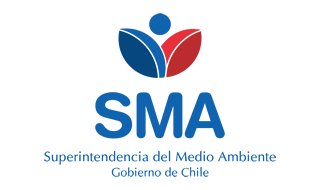 
INFORME DE FISCALIZACIÓN AMBIENTAL
Normas de Emisión
PISCICULTURA VALLE DEL LAJA 
DFZ-2020-3791-VIII-NE


Fecha creación: 07-12-2020

1. RESUMEN
El presente documento da cuenta del informe de examen de la información realizado por la Superintendencia del Medio Ambiente (SMA), al establecimiento industrial “PISCICULTURA VALLE DEL LAJA”, en el marco de la norma de emisión NE 90/2000 para el reporte del período correspondiente entre ENERO de 2020 y AGOSTO de 2020.Entre los principales hallazgos se encuentran:  - No reportar con la frecuencia por parámetro solicitada2. IDENTIFICACIÓN DEL PROYECTO, ACTIVIDAD O FUENTE FISCALIZADA
3. ANTECEDENTES DE LA ACTIVIDAD DE FISCALIZACIÓN
4. ACTIVIDADES DE FISCALIZACIÓN REALIZADAS Y RESULTADOS
	4.1. Identificación de la descarga
	4.2. Resumen de resultados de la información proporcionada
* En color los hallazgos detectados.
5. CONCLUSIONES
6. ANEXOS
RolNombreFirmaAprobadorPATRICIO WALKER HUYGHE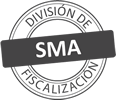 ElaboradorVERONICA ALEJANDRA GONZALEZ DELFINTitular de la actividad, proyecto o fuente fiscalizada:
SALMONES FRIOAYSEN S.A
Titular de la actividad, proyecto o fuente fiscalizada:
SALMONES FRIOAYSEN S.A
RUT o RUN:
96960650-k
RUT o RUN:
96960650-k
Identificación de la actividad, proyecto o fuente fiscalizada:
PISCICULTURA VALLE DEL LAJA 
Identificación de la actividad, proyecto o fuente fiscalizada:
PISCICULTURA VALLE DEL LAJA 
Identificación de la actividad, proyecto o fuente fiscalizada:
PISCICULTURA VALLE DEL LAJA 
Identificación de la actividad, proyecto o fuente fiscalizada:
PISCICULTURA VALLE DEL LAJA 
Dirección:
TUCAPEL, REGIÓN DEL BIOBÍO
Región:
REGIÓN DEL BIOBÍO
Provincia:
BIOBIO
Comuna:
TUCAPEL
Motivo de la Actividad de Fiscalización:Actividad Programada de Seguimiento Ambiental de Normas de Emisión referentes a la descarga de Residuos Líquidos para el período comprendido entre ENERO de 2020 y AGOSTO de 2020Materia Específica Objeto de la Fiscalización:Analizar los resultados analíticos de la calidad de los Residuos Líquidos descargados por la actividad industrial individualizada anteriormente, según la siguiente Resolución de Monitoreo (RPM): 
- SMA N° 1481/2013Instrumentos de Gestión Ambiental que Regulan la Actividad Fiscalizada:La Norma de Emisión que regula la actividad es: 
- 90/2000 ESTABLECE NORMA DE EMISION PARA LA REGULACION DE CONTAMINANTES ASOCIADOS A LAS DESCARGAS DE RESIDUOS LIQUIDOS A AGUAS MARINAS Y CONTINENTALES SUPERFICIALESPunto DescargaNormaTabla cumplimientoMes control Tabla CompletaCuerpo receptorN° RPMFecha emisión RPMPUNTO 1 ESTERO EL LITRENE 90/2000Tabla 1FEBREROESTERO EL LITRE 148119-12-2013Período evaluadoN° de hechos constatadosN° de hechos constatadosN° de hechos constatadosN° de hechos constatadosN° de hechos constatadosN° de hechos constatadosN° de hechos constatadosN° de hechos constatadosN° de hechos constatadosN° de hechos constatadosPeríodo evaluado1-23456789Período evaluadoInforma AutoControlEfectúa DescargaReporta en plazoEntrega parámetros solicitadosEntrega con frecuencia solicitadaCaudal se encuentra bajo ResoluciónParámetros se encuentran bajo normaPresenta RemuestraEntrega Parámetro RemuestraInconsistenciaEne-2020SISISISINOSISINO APLICANO APLICANO APLICAFeb-2020SISISISINOSISINO APLICANO APLICANO APLICAMar-2020SISINOSINOSISINO APLICANO APLICANO APLICAAbr-2020SISINOSINOSISINO APLICANO APLICANO APLICAMay-2020SISINOSINOSISINO APLICANO APLICANO APLICAJun-2020SISINOSISISISINO APLICANO APLICANO APLICAJul-2020SISINOSISISISINO APLICANO APLICANO APLICAAgo-2020SISISISISISISINO APLICANO APLICANO APLICAN° de Hecho ConstatadoExigencia AsociadaDescripción del Hallazgo4Reportar con la frecuencia por parámetro solicitadaEl titular no informa en su autocontrol la totalidad de las muestras solicitadas para los parámetros indicados en su programa de monitoreo, correspondiente al período: 
- PUNTO 1 ESTERO EL LITRE en el período 01-2020
- PUNTO 1 ESTERO EL LITRE en el período 02-2020
- PUNTO 1 ESTERO EL LITRE en el período 03-2020
- PUNTO 1 ESTERO EL LITRE en el período 04-2020
- PUNTO 1 ESTERO EL LITRE en el período 05-2020N° AnexoNombre AnexoNombre archivo1Anexo Informe de Fiscalización - Informes de EnsayoAnexo Informes de Ensayo PISCICULTURA VALLE DEL LAJA.zip2Anexo Informe de Fiscalización - Comprobante de EnvíoAnexo Comprobante de Envío PISCICULTURA VALLE DEL LAJA.zip3Anexo Informe de FiscalizaciónAnexo Datos Crudos PISCICULTURA VALLE DEL LAJA.xlsx